Para solicitar envío de duplicado de aviso de renovación de licencia de vehículo.  Ciudadano que necesita un duplicado de aviso de renovación de licencia de vehículo.La máquina de DTOP para crear licencias para renovación está dando problemas y no le están llegando algunos ciudadanos, los ciudadanos deben seguir alguno de estos pasos para conseguirla: La persona debe ir personalmente a buscar el duplicado al CESCO correspondiente. No hay formulario. Lo obtiene inmediatamente.Este servicio esta disponible en pr.gov puede tener acceso a través de la página de DTOP. El ciudadano podrá accesar siempre y cuando se registre en la página de enlace, luego le enviarán un correo electrónico con número asignado para que puedan solicitar duplicado de licencia, informe de multas y otros servicios.Llamar a ServiLínea al (787)721-8787 y solicitarla En la oficina de CESCO más cercana						
Directorio de CESCONo conlleva costo.El ciudadano puede adquirir el aviso de renovación de la licencia por los siguientes métodos:Visitando cualquiera de los Centro de Servicio al Conductor (CESCO) más cercano y solicitar el duplicado. Accediendo el servicio en pr.gov a través de la página de DTOP. El ciudadano podrá acceder siempre y cuando se registre en la página de enlace, luego le enviarán un correo electrónico con número asignado para que puedan solicitar duplicado de licencia, informe de multas y otros serviciosLlamar a ServiLínea al (787) 721-8787 y solicitarlaPresentarse a la Oficina de Ayuda al Ciudadano de DTOP localizada en Centro Minillas, Primer Piso en San Juan.No aplica.Página Web DTOP – http://www.dtop.gov.prPágina Web del Gobierno de Puerto Rico - http://www2.pr.gov/Pages/default.aspx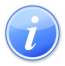 Descripción del Servicio                                                                            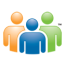 Audiencia y Propósito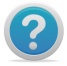 Consideraciones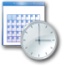 Lugar y Horario de Servicio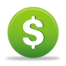 Costo del Servicio y Métodos de Pago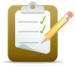 Requisitos para Obtener Servicio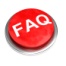 Preguntas Frecuentes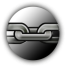 Enlaces Relacionados